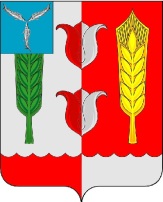 ОТДЕЛ ОБРАЗОВАНИЯ АДМИНИСТРАЦИИ КРАСНОПАРТИЗАНСКОГО МУНИЦИПАЛЬНОГО РАЙОНА САРАТОВСКОЙ ОБЛАСТИПриказ №30                                                                                                               от    25.04.2019г.      В период с 23 по 24 апреля . в соответствии с Положением, среди обучающихся общеобразовательных учреждений района в возрасте 14-15 лет прошёл муниципальный этап областной военно-патриотической игры «Зарница», в которой приняли участие МОУ «СОШ п. Горный», МОУ «СОШ п. Римско-Корсаковка» имени Героя Советского Союза Киреева Виктора Ивановича, МОУ «СОШ с. Сулак», МОУ «СОШ с. Милорадовка», МОУ «СОШ п. Петровский», филиал МОУ «СОШ п. Петровский» в с.Толстовка. На основании вышеизложенного:ПРИКАЗЫВАЮ:     1. В соответствии с пунктом 5. Положения, а также руководствуясь методикой проведения областной военно-патриотической игры «Зарница» победителями муниципального этапа областной военно-патриотической игры «Зарница» считать:- команду «Патриоты России» МОУ «СОШ с. Милорадовка» - 1 место;- команду «Патриот» МОУ «СОШ п. Петровский» - 2 место;- команду «Бастион» МОУ «СОШ п. Горный» - 3 место;    2. Контроль за исполнением данного приказа возложить на ведущего специалиста отдела образования Москалеву Галину Сергеевну.Начальник отдела образования                                                  О.Ю. Мурзакова 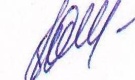 